四川省道路运输重点监控从业人员学习考试平台基本使用手册一、 学习网址	1二、电脑学员端：	11、 下载APP	12、 注册	23、 登录	24、 人脸识别	35、 学习界面	46、 学习基本信息	47、 课后练习:	48、 模拟考试题:	59、 正式考试:	610、 清分说明:	7三、APP端学习:	71、手机注册、登录学习	72、登录后进入首页学习	83、 进入课程列表学习	94、课后练习	105、模拟考试	116、 正式考试	127、我的资料	138、 基本信息	149、 客户电话	15学习网址学习网址:https://www.stjf360.com二、电脑学员端：下载APP安卓系统扫一扫下载APP苹果IOS下载:打开苹果手机->appstore软件->搜索记分学习平台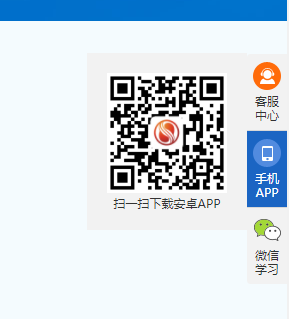 注册学员根据身份证号码、姓名、手机号码进行注册，注册成功，就可以进行学习,如果注册失败，请确认本人是否违法，请在记分系统中查询违法记录。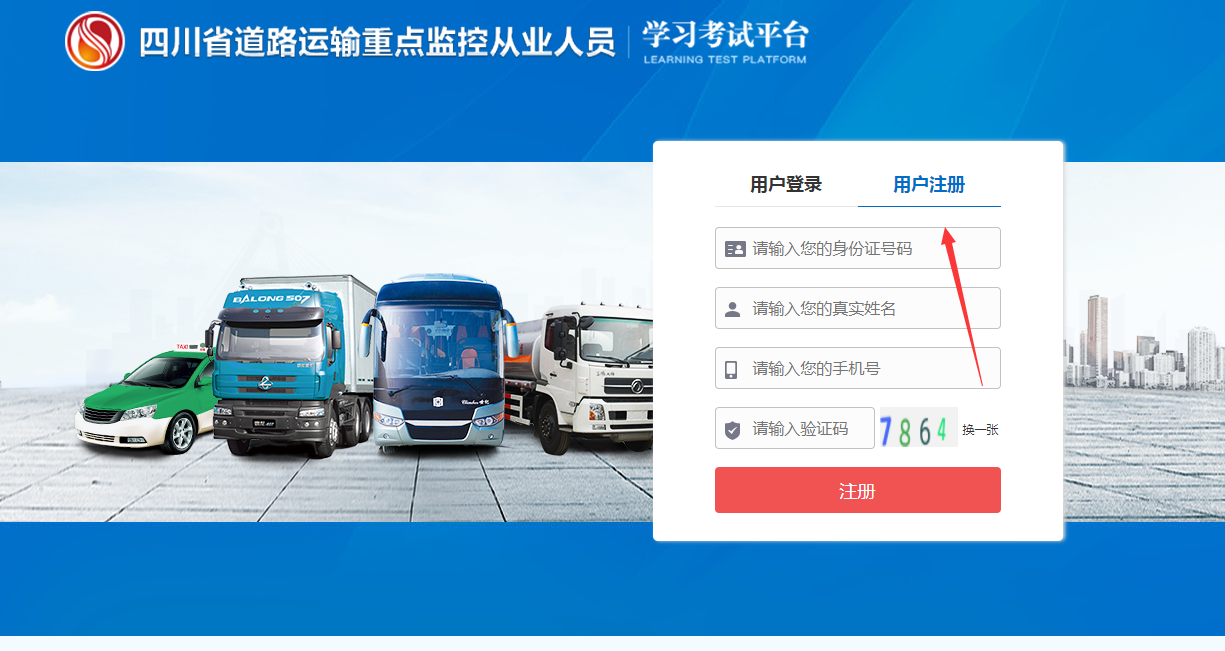 登录学员如果注册完成，可以登录，直接进入学习。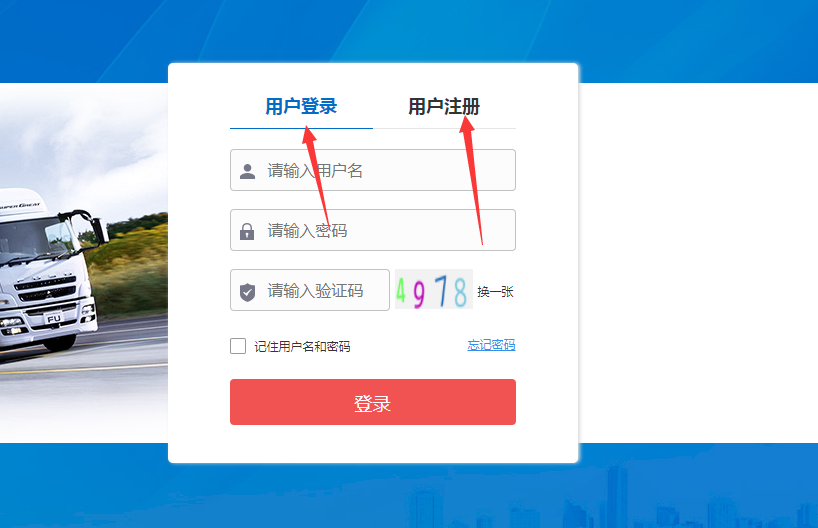 人脸识别学员登录成功后，需要人脸识别后进行学习，所以在注册学员必须是本人学习。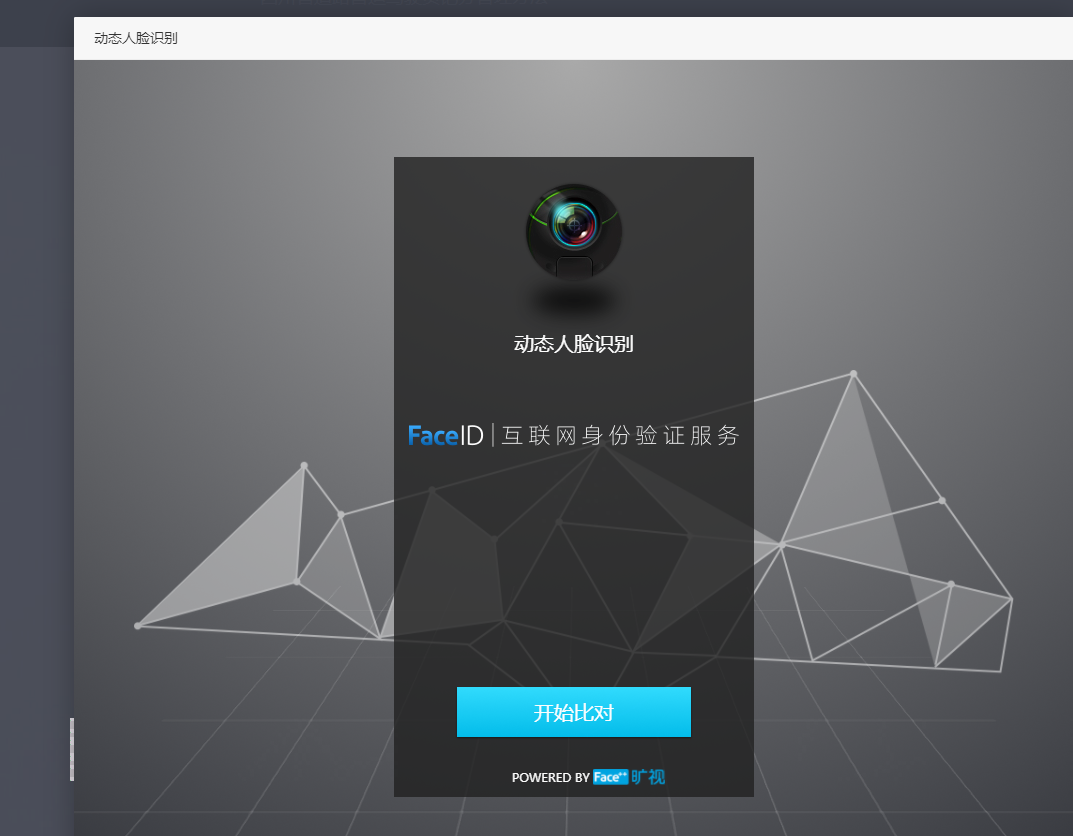 学习界面识别成功后，直接进入学习首页，正式进入学习。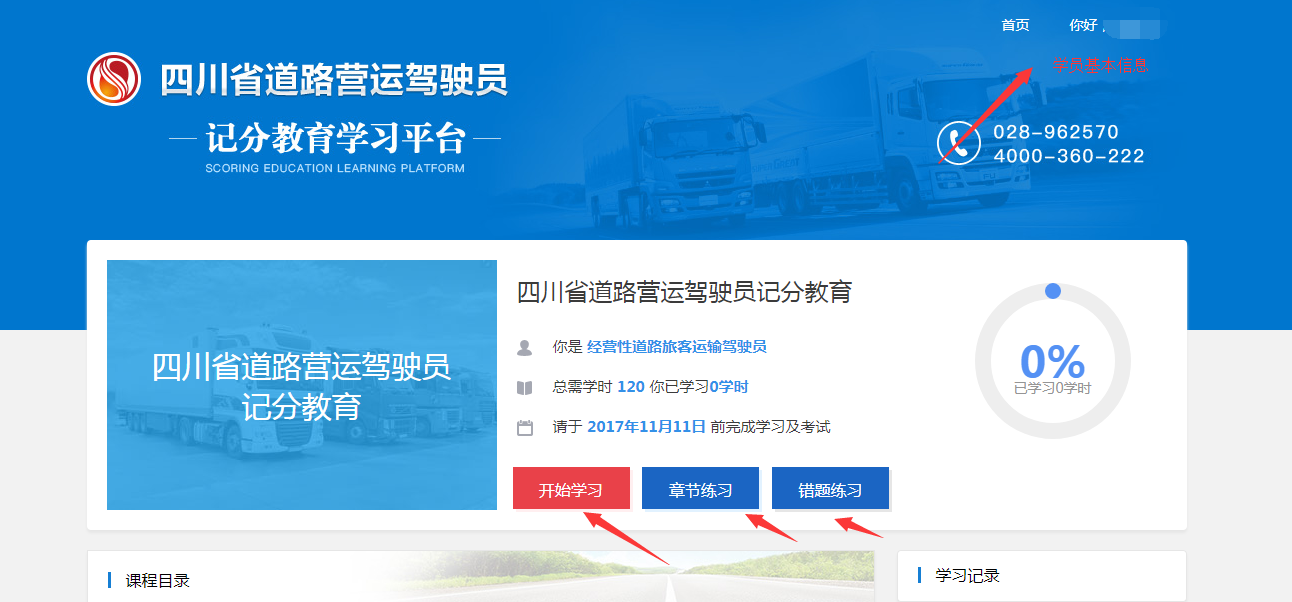 学习基本信息学员的在学习过程中，视频学完后，可以进行练习。课后练习: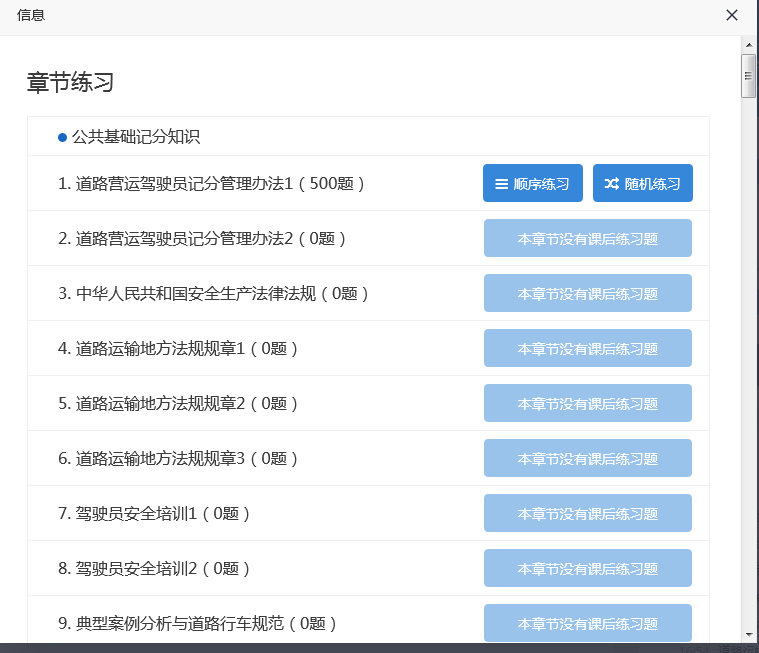 学员视频学习完成后(学习完成后才能显示模拟/正式考试按钮)，可以进行模拟考试和正式考试。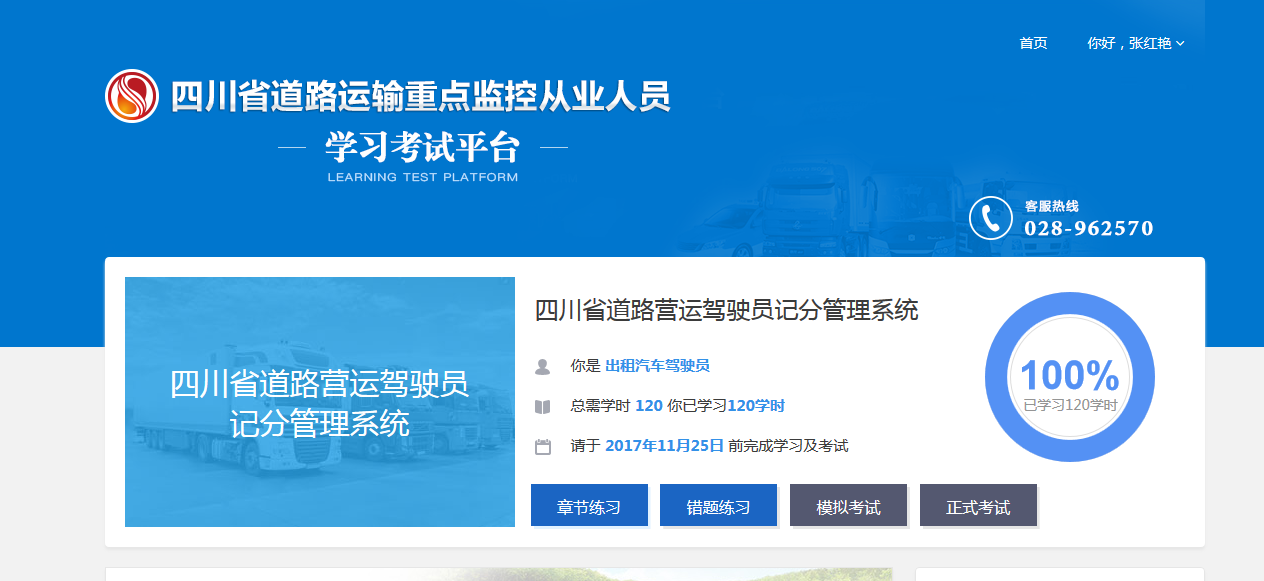 模拟考试题: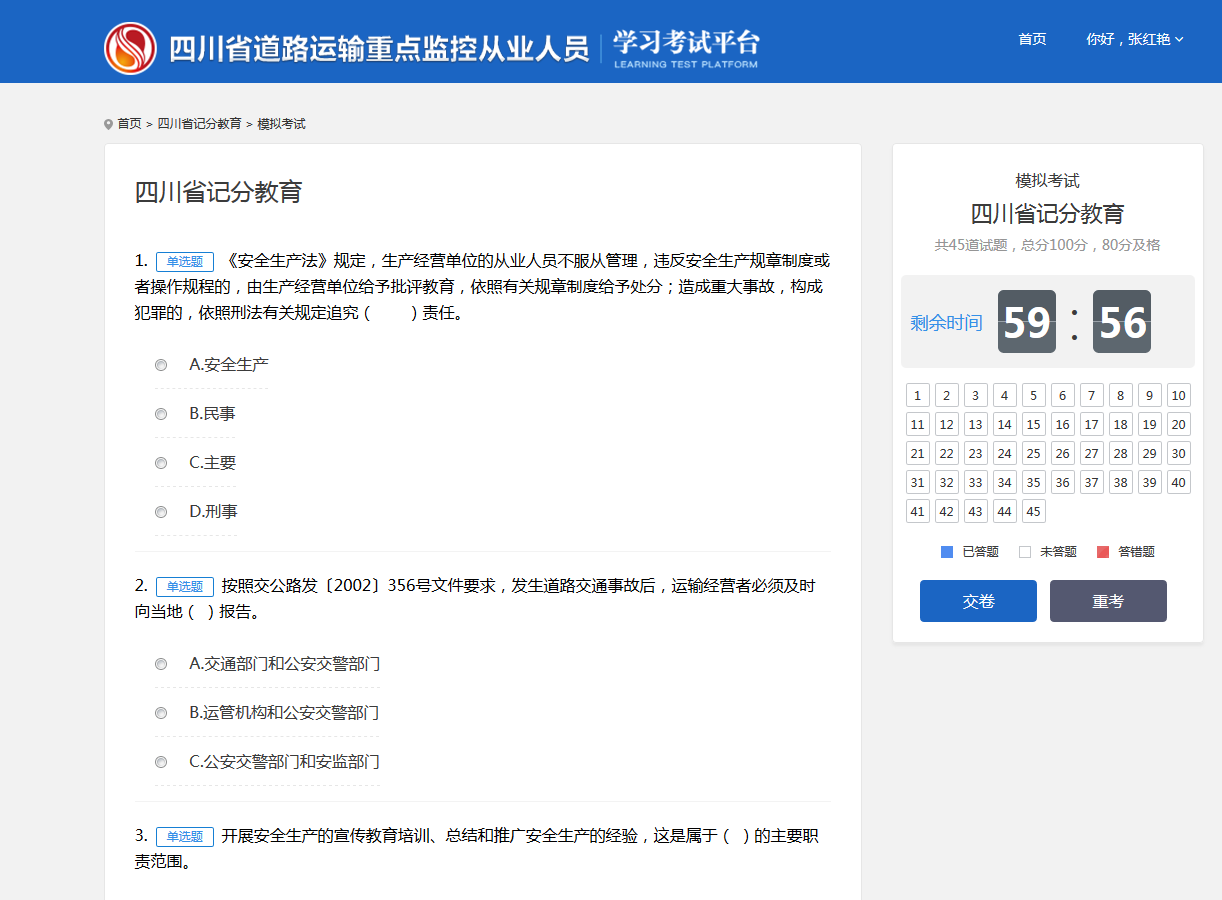 正式考试:先需要人脸识别后才能进入考试。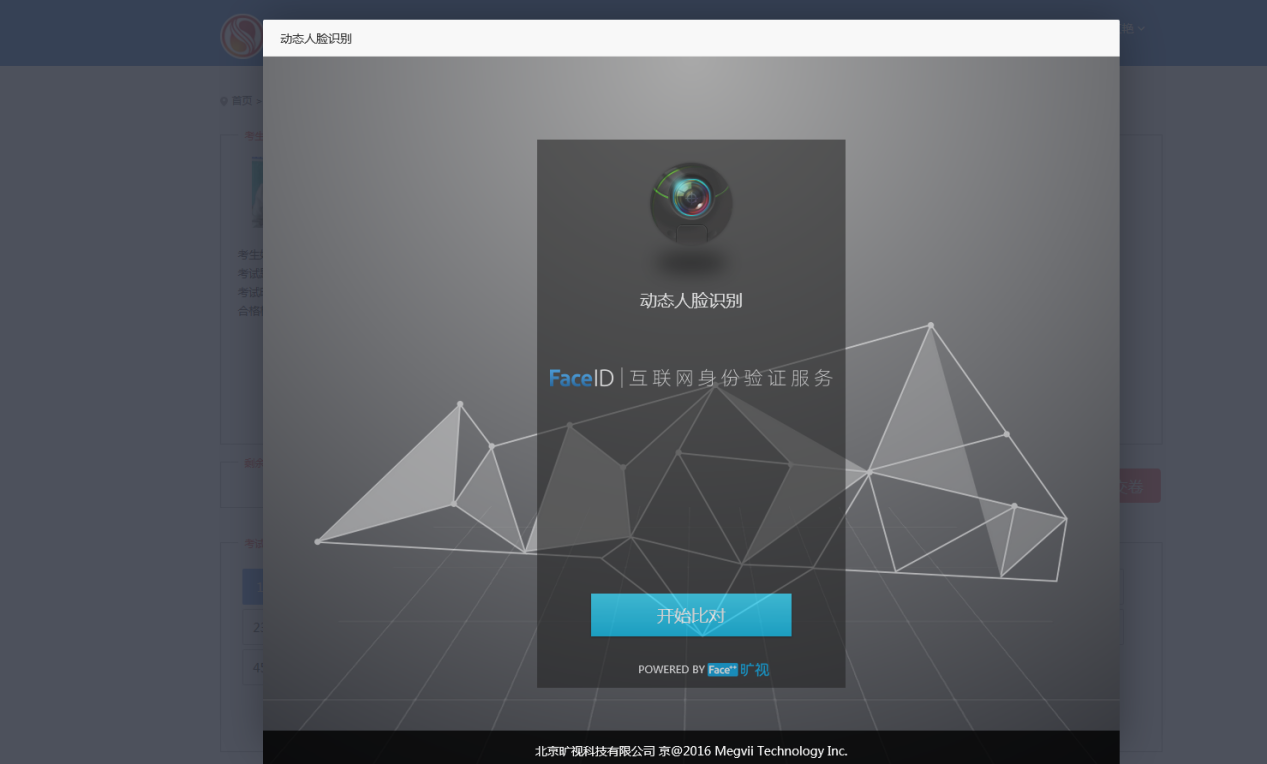 清分说明:学习并考试完成后，请直接去记分系统查询学习考试情况，请清分处理。三、APP端学习:1、手机注册、登录学习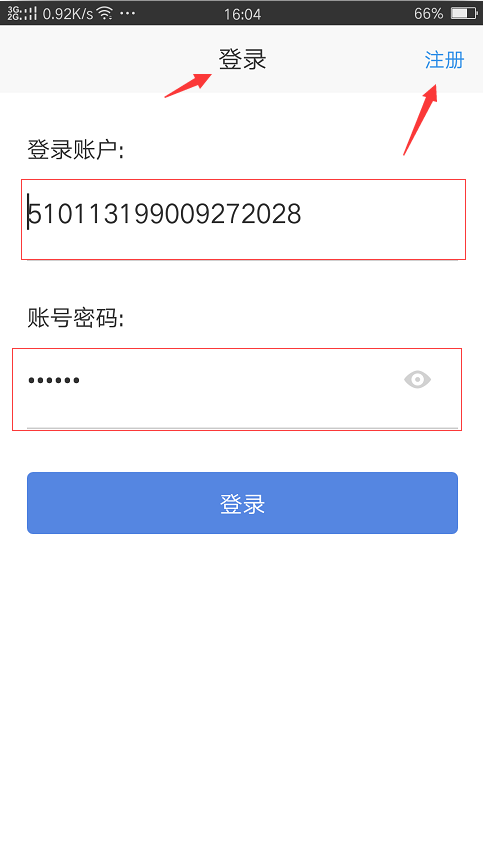 2、登录后进入首页学习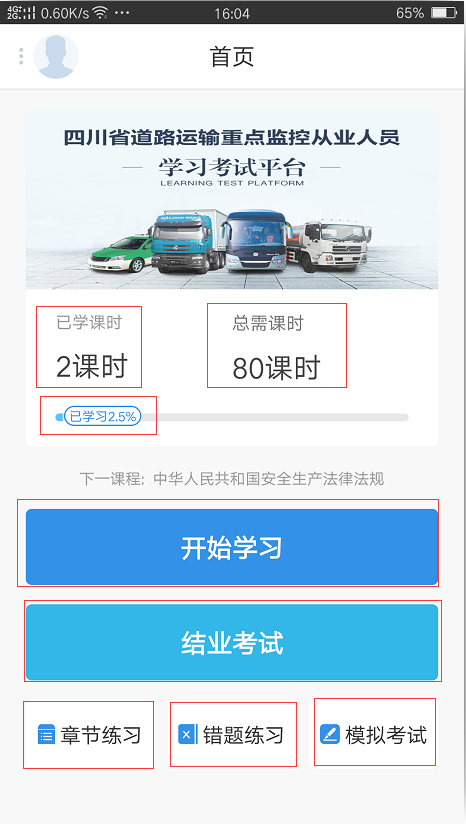 进入课程列表学习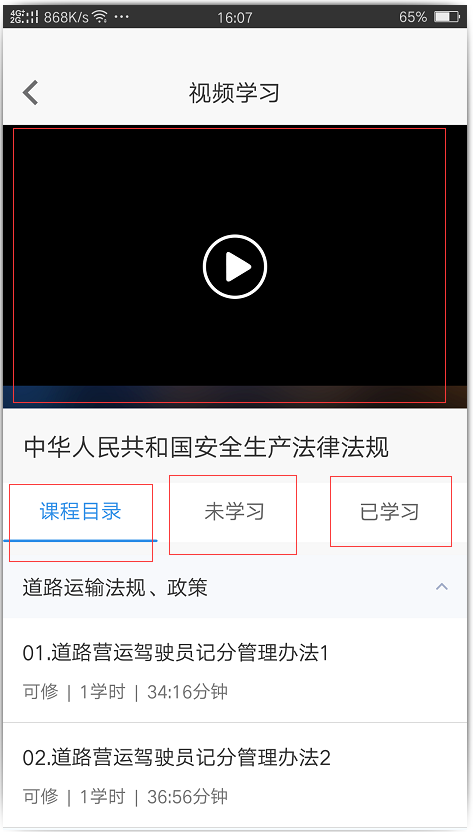 4、课后练习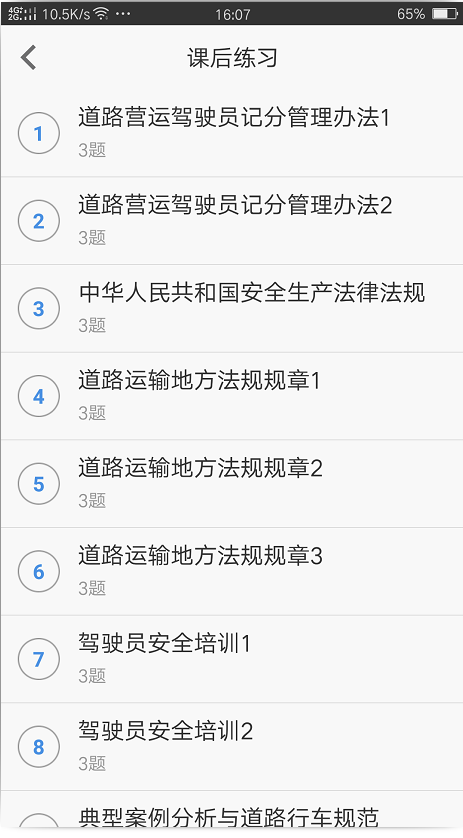 5、模拟考试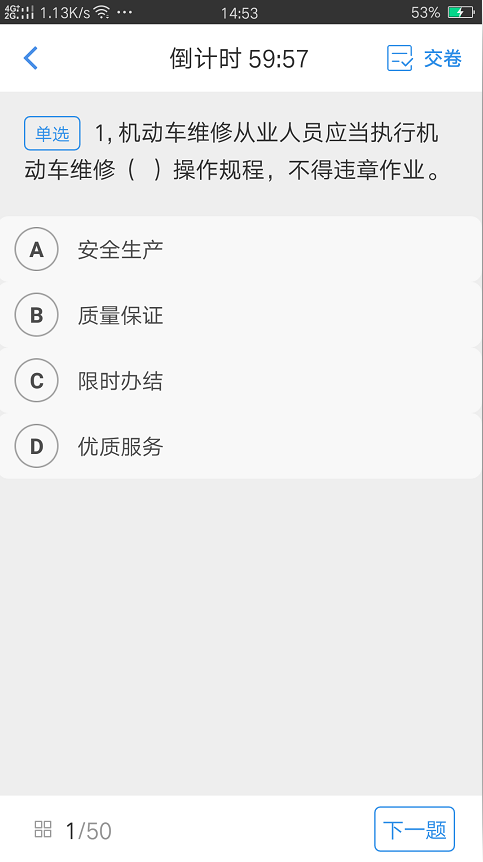 正式考试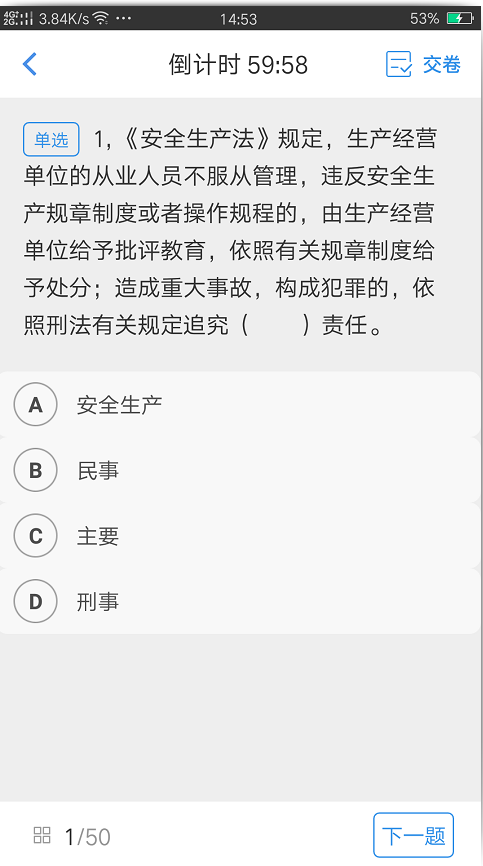 7、我的资料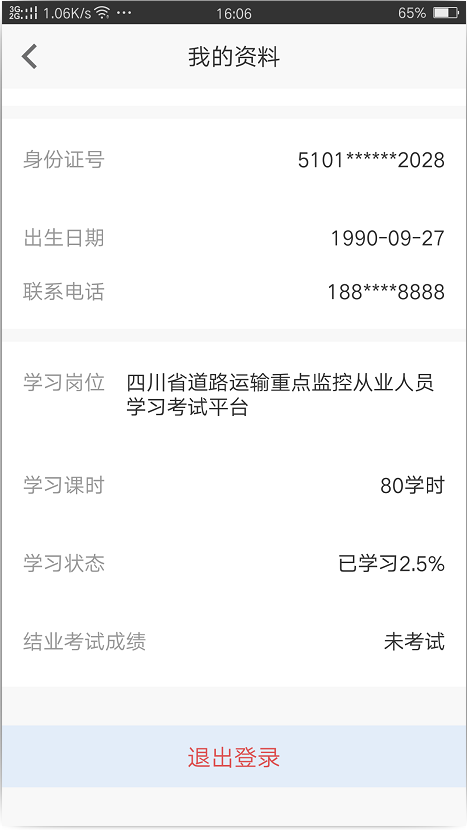 基本信息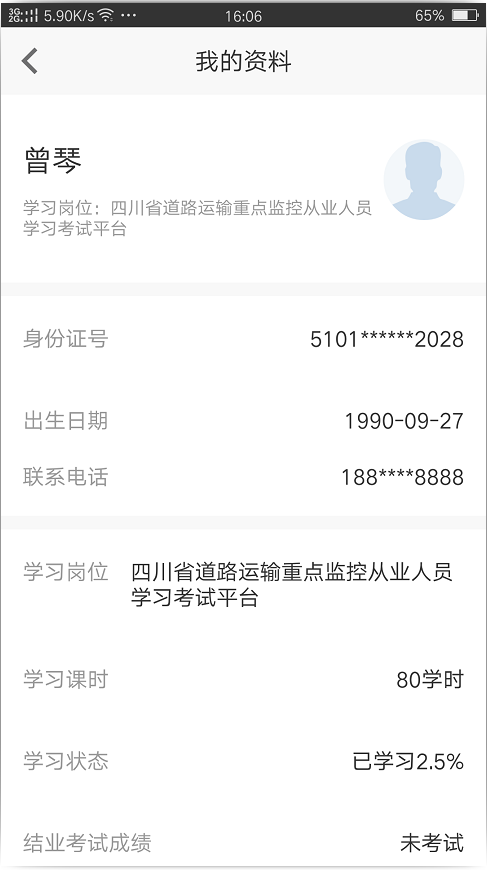 客户电话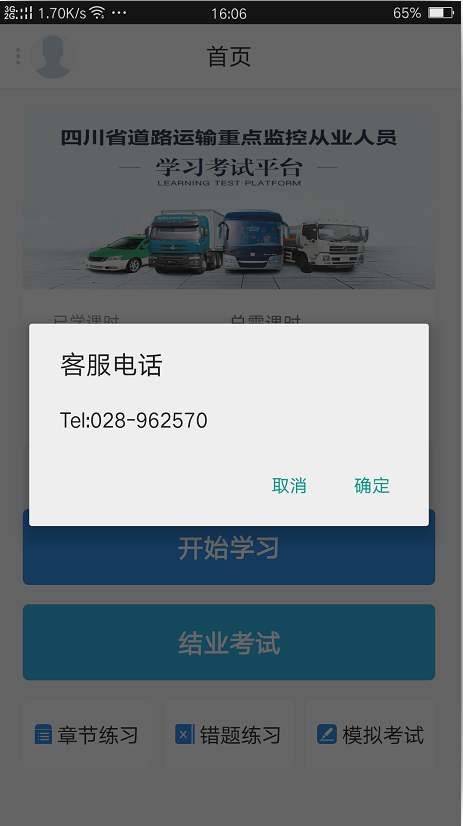 